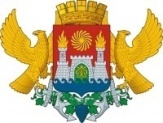 РОССИЙСКАЯ ФЕДЕРАЦИЯМИНИСТЕРСТВО ОБРАЗОВАНИЯ И НАУКИ РЕСПУБЛИКИ ДАГЕСТАНУПРАВЛЕНИЕ ОБРАЗОВАНИЯ Г. МАХАЧКАЛЫМУНИЦИПАЛЬНОЕ БЮДЖЕТНОЕ ОБЩЕОБРАЗОВАТЕЛЬНОЕ УЧРЕЖДЕНИЕ«ЛИЦЕЙ №52»ул. Громова,6-ж, Республика Дагестан,  г. Махачкала, 367009,  факс(8722)69-47-80    тел. 69-47-80, 69-06-58,  e-mаil: ege200652@yandex.ru ОГРН 1060560002282,ИНН/КПП 0560022085/057301001 , ОКПО  49166700   Приказ№ ____                                                                                           от_____________              « Об организации   проверки состояния школьной документации на начало 2019-2020 учебного года в 1х—11х классах».         В соответствии с планом учебно-воспитательной работы лицея и на основании плана  внутришкольного контроля (ВШК) на 2019-2020 уч.г.  с целью совершенствования  учебного процесса и анализа состояния начала учебного года                                                       приказываю:Создать комиссию для проведения  проверки  классных журналов 1х-11х классов по выявлению работы классных руководителей по первичному оформлению журналов и своевременного заполнения журналов учителями-предметниками в составе:                       -  Султанова С.Ф., зам. директора по УВР  (1-4 классы)                 -  Ибрагимова У.М., зам. директора по УВР (5-6 классы)                 -  Магомедова Н.В., зам. директора по НМР  (7-8 классы)                   -  Селимов Н.И., зам. директора по УВР (9-11 классы)Создать комиссию по проверке наличия дневников у учащихся 2х-11х классов и соблюдения в них единого орфографического режима в составе:                  - Султанова С.Ф., зам. директора по УВР (2-4 классы)                  - Ибрагимова У.М., зам. директора по УВР (5-6 классы)                  - Приходько Т.В., зам. директора по ВР (7 классы)                  - Магомедова Н.В., зам. директора по НМР  (8 классы)                  - Селимов Н.И., зам. директора по УВР  (9-11 классы)Всем завучам подготовить справки по итогам проверки школьной документации и представить на совещания при директоре и завуче.Контроль  проведения проверки состояния школьной документации на начало 2019-2020 учебного года в 1х—11х классах оставляю за собой.Директор МБОУ «Лицей №52»                                                   /Сафарова С.Ш./